НОД Знакомство с буквой «Л»
 «Путешествие на корабле на остров «Знаний». 
Учитель-дефектолог МБДОУ «Детский сад №5 «Аленушка» Маслова Татьяна КонстантиновнаКоррекционно-развивающие задачи.Образовательные: в увлекательной форме путешествия познакомить и обобщить знания детей по теме «Звук и буква Л»-Учить ребенка внимательно вслушиваться в речь взрослого, правильно понимать логико-грамматические конструкции и отвечать на вопросы.-Научить правильно произносить звуки [Л] и [Л'], дифференцировать их на слух и в произношении.-Совершенствовать навыки аналитико-синтетической деятельности на уровне слова и предложения.-Учить самостоятельно, анализировать слова.-Закрепить понятия «твердый - мягкий согласный звук», дифференцировать понятия «твердый – мягкий согласный звуки». -Учить детей выделять заданный звук в начале, в середине и в конце слова.-Продолжать учить  придумывать слова на заданный звук.-Анализ и синтез.  -Познакомить буквой ЛРазвивающие: обогащать словарный запас, развивать зрительное и слуховое восприятие, развивать и корректировать внимание, память, мышление. Развивать связную речь, навыки речевого общения, добиваться полных ответов на вопросы.
Воспитательные: формировать навыки сотрудничества на занятии. Создавать положительный эмоциональный фон. Воспитывать самостоятельность, активность, культуру общения и чувство коллективизма. Воспитывать доброту, желание помогать тем, кто нуждается в помощи.1.Организационный момент.
Кем-то придумано просто и мудро,
С каждым здороваться «Доброе утро!»
Доброе утро солнцу и птицам!
Доброе утро улыбчивым лицам!Давайте друг другу и нашим гостям скажем: «Доброе утро»

Меня зовут Т.К. и я к вам обратилась неслучайно.Сегодня мы с вами отправимся в путешествие на корабле на остров «Знаний». В этом путешествии мы с вами проверим свои знания, умения, ловкость, то есть вашу готовность к школе. Вы готовы?Воспитатель: Можно занять места на корабле и поднять якорь. Сегодня я ваш капитан. Расправили ручки  - изображаем волны, шум волны «ш-ш-ш». Поплыли!Дети: Л-Л-ЛВоспитатель: Ребята за бортом бутылка – это морская почта. Давайте, посмотрим, что это. Да это карта сокровищ.Знакомство с новой темой.  (Слайд 2)   2. Знакомство со звуком [Л].Чтобы мы уже начали свое путешествие, я хочу дать вам первое задание.Отгадать загадку, назвать первый звук в слове:Л.: -Дети,  я  принесла  вам волшебный сундучок, отгадайте, что в нем?( На экране появляется сундучок).Л.: - Я буду загадывать вам загадки,   и если правильно отгадаете, то на экране появятся эти картинки - отгадки.Сидит дед,  во сто шуб одет,                                                                                                      Кто его раздевает,                                                                                                                                    Тот слезы проливает  (лук).Сама не ем, а людей кормлю  (ложка).На потолке висит,  На нас глядит (лампочка).Педагог произносит название картинок еще раз. Л.: - С какого звука начинаются слова?Д.: - Со звука «л».Л.: - Сегодня на занятии мы познакомимся со звуком «л».Взрослый  объясняет ребенку артикуляцию звука [Л]:— губки слегка в улыбке;— зубки сближены;— узкий кончик языка поднят за верхние зубки к бугорочкам;— горлышко «работает.    Характеристика звука: звук согласный (язычок создает преграду воздуху), твердый, звонкий. Обозначение: синий кружок с колокольчиком.
Звуки Л-[Л'] можно услышать в разных частях слова:в начале слова: лягушка, Лопата, лента, лыжиВ середине слова: балкон, телефон, мальчик, булкаВ конце слова: крокодил, король, карнавал, укол.3. Знакомство со звуком [Л'].  Характеристика звука [Л']: согласный, мягкий, звонкий. Обозначение: зеленый кружок с колокольчиком.4. Дифференциация звуков [Л] — [Л'].  Ну что ребята, готовы отправиться за сокровищами, тогда поплыли вперед!Дети: Л-Л-ЛВоспитатель: А вот и первый остров «Остров хорошего настроения»
и первое задание.  Игра «Услышь звук в слове».  Я вам буду называть слова, вы хлопните в ладоши, если в них живет звук [Л], [Л']:
Ложка, билет, кадушка, мыло, лопата, крокодил, пылесос, карнавал, мальчик., лужа, листья, лягушка, лук, бабочка, шапка, луна, стол, белка –, кукла, шкаф, стул, ручка.Воспитатель: Молодцы, ребята, все вы получаете фишки, теперь выполним следующее задание на «Острове дружбы»:5. Игра «Доскажи словечко» (слайд 3)Гладко, плавно лился стих,Вдруг споткнулся и притих.Ждёт он и вздыхаетСлова не хватает!Чтобы снова в добрый путьСтих потёк, как речка,
Помоги ему чуть-чуть,
Подскажи словечко!Ну, давай играть в футбол!
Забивай скорее … (гол)Нам темно. Мы просим маму
Нам включить поярче … (лампу)Руки мыть пошла Людмила,
Ей понадобилось … (мыло)Молодчина эта Лина,
Лепит всё из … (пластилина)Заглянула в дверь коза,
Очень грустные … (глаза)Ёлочка, ёлочка, колкая … (иголочка)Сшил себе котёнок тапки,
Чтоб зимой не мёрзли … (лапки)
Все слова проговариваем.Воспитатель: Этот остров мы проплыли. Закрываем глазки и отправляемся на следующий. 
 Гимнастика для глаз- Садимся на корабль. Ребята, замрите.Мы плывем по морю. Не поворачивая головы, посмотрите на остров слева. Посмотрите на остров справа. Подымите, глазки вверх и посмотрите на облака. А сейчас на небе всходит солнышко. Оно просыпается на востоке, движется через все небо и садится на западе(показываю). А теперь мы увидели чайку. (Поставьте пальчик перед собой). Она-то приближается, то удаляется от нас.Приплыли, где-то должен быть «Остров знаний».  Посмотрим в свои бинокли? (Кулачки сжали)А вот и задания на этом острове.6.Определить место звука в слове    (слайд 4)    Воспитатель: Молодцы, возьми фишку. Отправляемся дальше, поплыли.Дети: Л-Л-ЛВоспитатель: Перед нами «Остров знаний»Физкультминутка.Буквой «Л» расставим ноги,Словно в пляске, — руки в боки.Наклонились влево, вправо,Влево, вправо.Получается на славу.Влево, вправо, влево, вправо.7. Знакомство с буквой   «Л» Л уставилась на цаплю:«Мы похожи как две капли: Ноги длинные у цапли,Как у буквы Л, не так ли?»О. ГофманИгры с буквой.На что еще похожа буква Л? Сравнение с буквой А.Буква Л из пальцев: указательный и средний пальцы правой руки, слегка раздвинув, опустить вниз, а остальные пальцы сжать в кулачок.8. Звуковой анализ слов,   (слайды 5, 6)   
Дети выкладывают схемы слов сами на доске. Открываем слайд-звуко-слоговой анализ слова - лиса, выкладывание схем из кружков;  -звуко-слоговой анализ слова - лук, выкладывание схем из кружков  (самостоятельно)
9. Работа за столами «Найди букву Л»10.Итог занятия. Рефлексия «Веселый островок»Л.: - Давайте украсим островок ракушками и морскими камушками. Если вам было легко и вы справились со всеми заданиями, украсьте островок ракушками.- Если вам было немножко трудно – камушками.- Какой островок получился? Спой песенку пароходика: Л-Л-Л сначала тихо, потом громко.Молодцы, получите фишку.Воспитатель: Ну, вот мы с вами и добрались до заветного сундука, а чтобы его открыть, давайте посчитаем фишки.Дети считают.Открывается сундук, а там «Букварь».Воспитатель: Ну, вот дети - это и есть ваше сокровище. Скоро вы пойдете в школу и будете заниматься по этому учебнику. Берегите его.Итог занятия:  Ребята, наше путешествие подошло к концу, понравилось вам наше путешествие? Что вам больше всего запомнилось (ответы детей). С какой буквой мы сегодня познакомились? Все вы были сегодня молодцы, всем большое спасибо.ФИШКИ ДЛЯ НАГРАЖДЕНИЯ ЗА ВЫПОЛНЕННЫЕ ЗАДАНИЯ.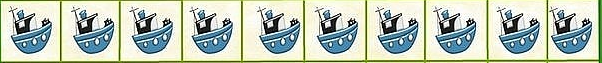 